Publicado en Madrid el 13/09/2019 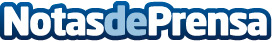 Patrocinio Equipo de Rugby, CAU Madrid Rugby ClubLos  Valores del Rugby  para la  Empresa. Patrocinio Equipo de Rugby, el CAU MADRID RUGBY, un Club con HistoriaDatos de contacto:CAU Madrid RugbyEl CAU Madrid  Rugby un Club con HistoriaMov. 663 32 19 72Nota de prensa publicada en: https://www.notasdeprensa.es/patrocinio-equipo-de-rugby-cau-madrid-rugby Categorias: Marketing Madrid Otros deportes http://www.notasdeprensa.es